HELENDALE COMMUNITY SERVICES DISTRICT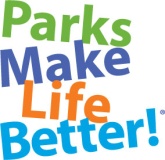 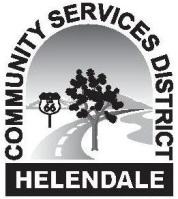 REGULAR Park & Recreation CommitteeMEETING AGENDA							 LOCATION:   	26540 Vista Rd., Ste. CJanuary 9, 2018 at 3:00 P.M.                           	 		Helendale, California 92342Approval of AgendaAccept Meeting Summary from the Park & Recreation Committee Meeting of December 12, 2017Public ParticipationProgram ReportUpcoming ActivitiesSeminarsExercise ProgramsUpdate on Park ConstructionIntroduction of New Park Maintenance EmployeeUpdate on Basketball Program Update on Baseball FieldsComments/Discussion Items for Next or Future AgendasAdjournmentPursuant to Government Code Section 54954.2(a), any request for a disability-related modification or accommodation, including auxiliary aids or services, that is sought in order to participate in the above agendized public meeting should be directed to the District’s General Manager’s office at (760) 951-0006 at least 24 hours prior to said meeting.  The regular session of the Board meeting will be recorded. Recordings of the Board meetings are kept for the Clerk of the Board's convenience.  These recordings are not the official minutes of the Board meetings.